Temat: Jajko Data:  7.04.2020r.Zabawa dydaktycznaRozmowa z dziećmi na temat jajek ( ich wyglądu, do czego możemy wykorzystać jajko, skąd biorą się jajka)Oglądanie różnych jajek.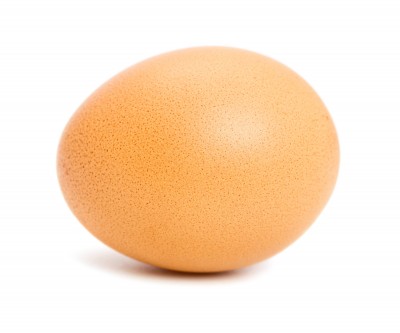 Jajko kurze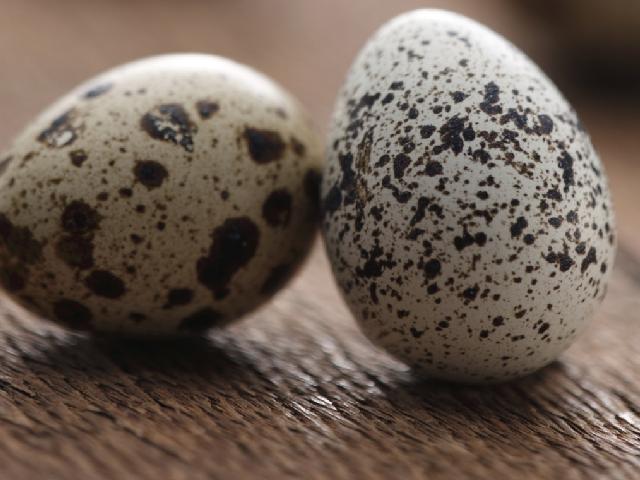 Jajko przepiórcze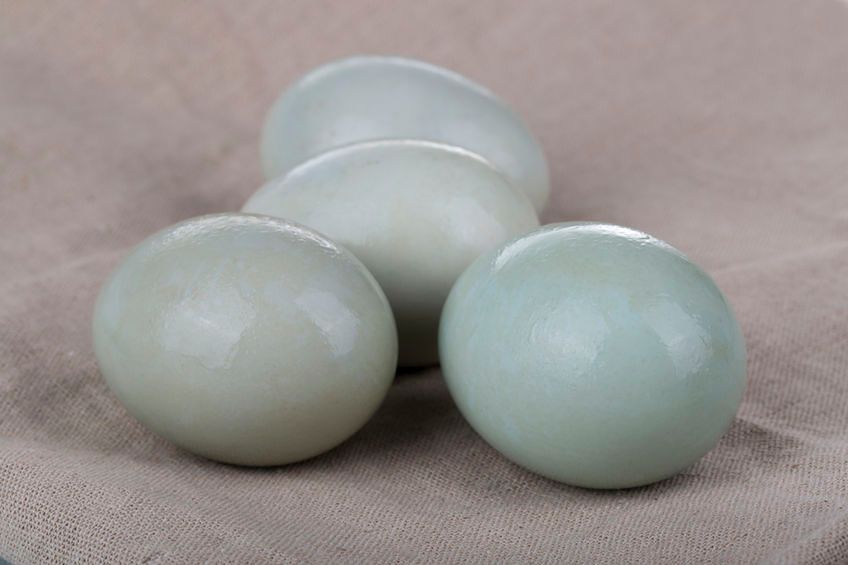 Jajko kacze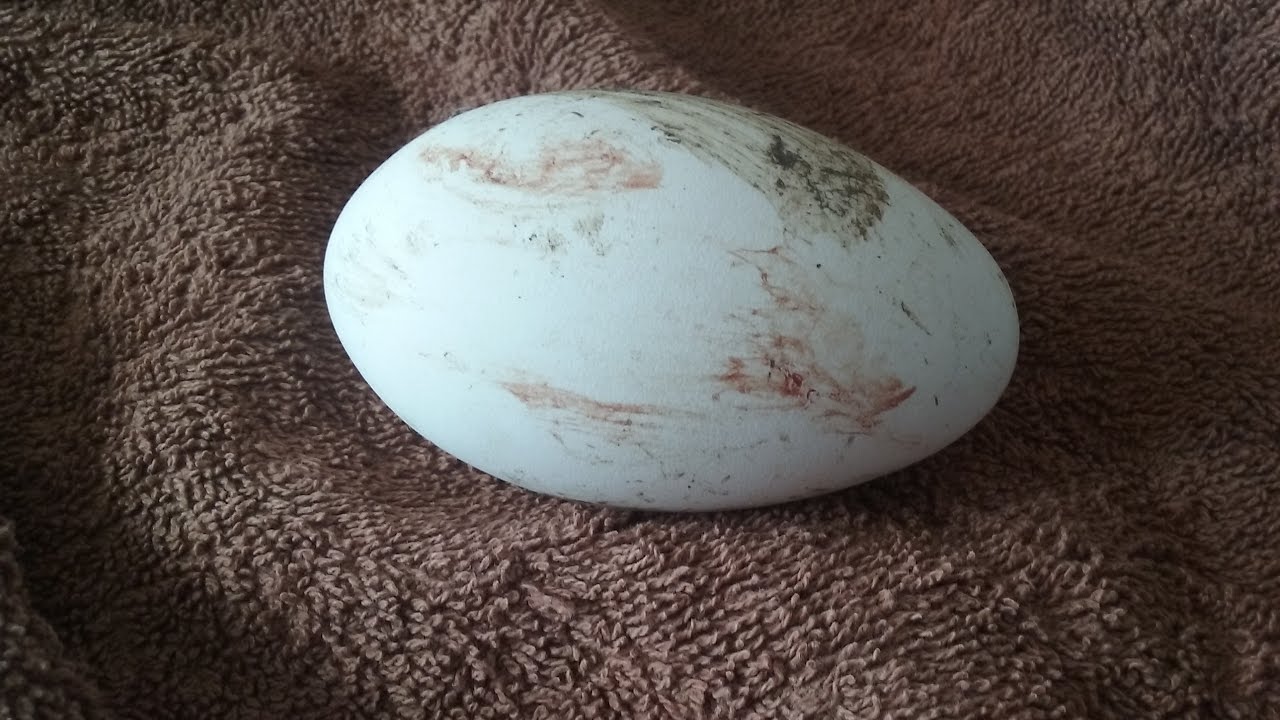 Jajko gęsieJajko strusie
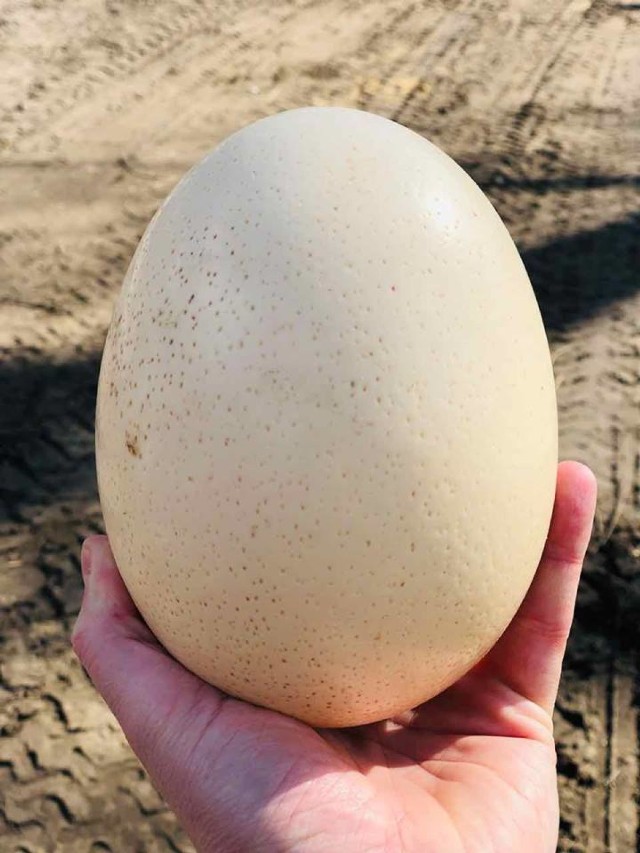 Wybierz spośród zwierząt te , które wykluwają się z jajka.Wytnij sam lub z pomocą rodzica zwierzęta , które wykluwają się z jajka. Ułóż je obok siebie.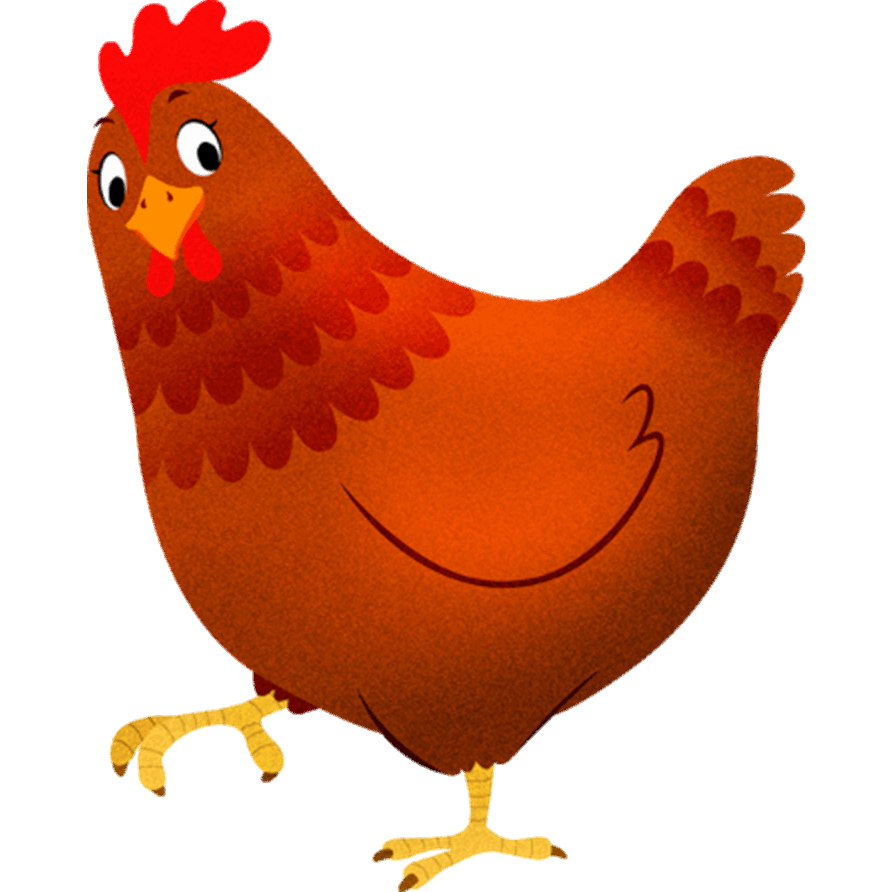 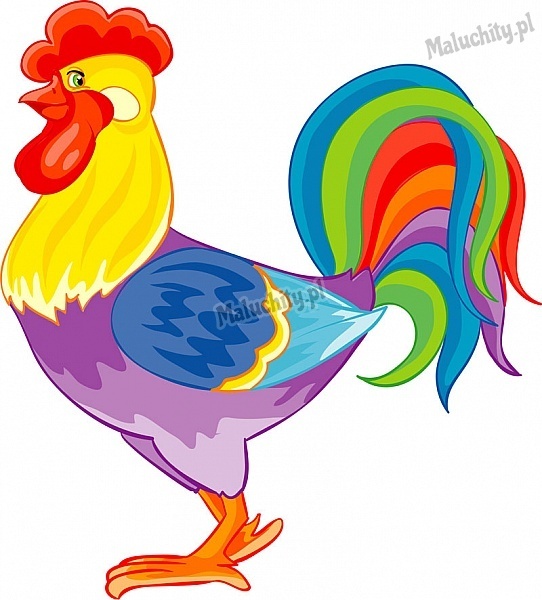 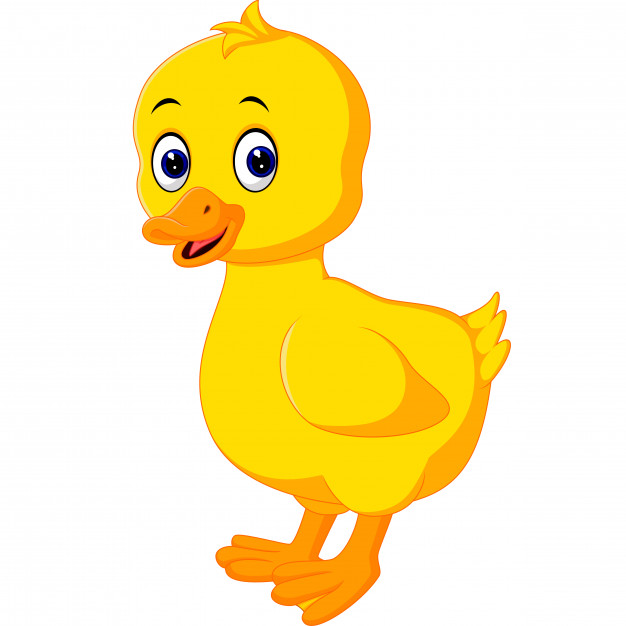 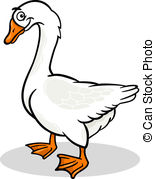 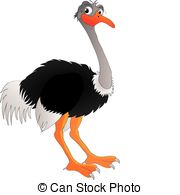 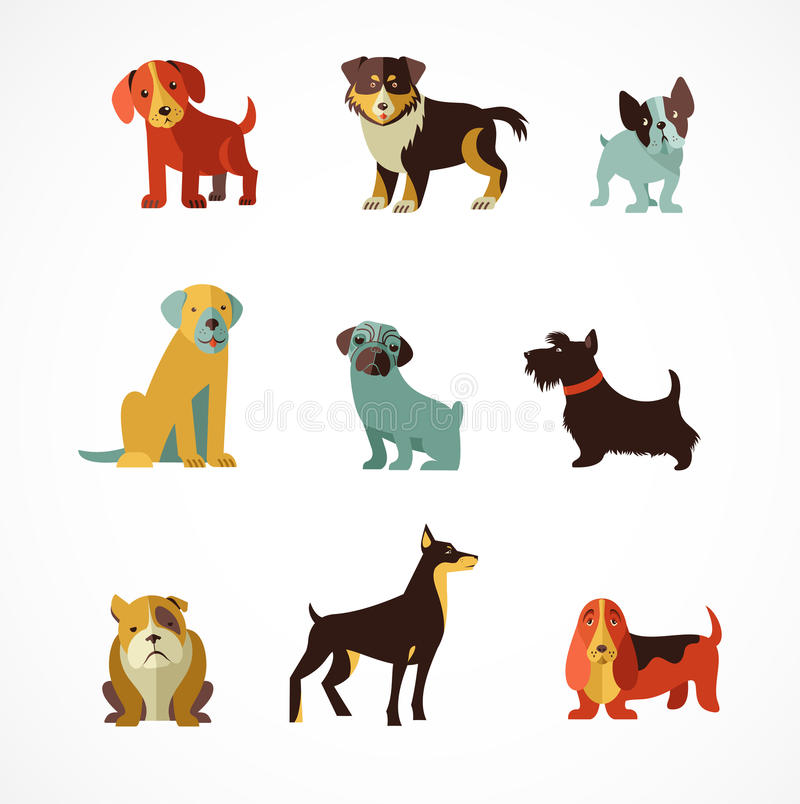 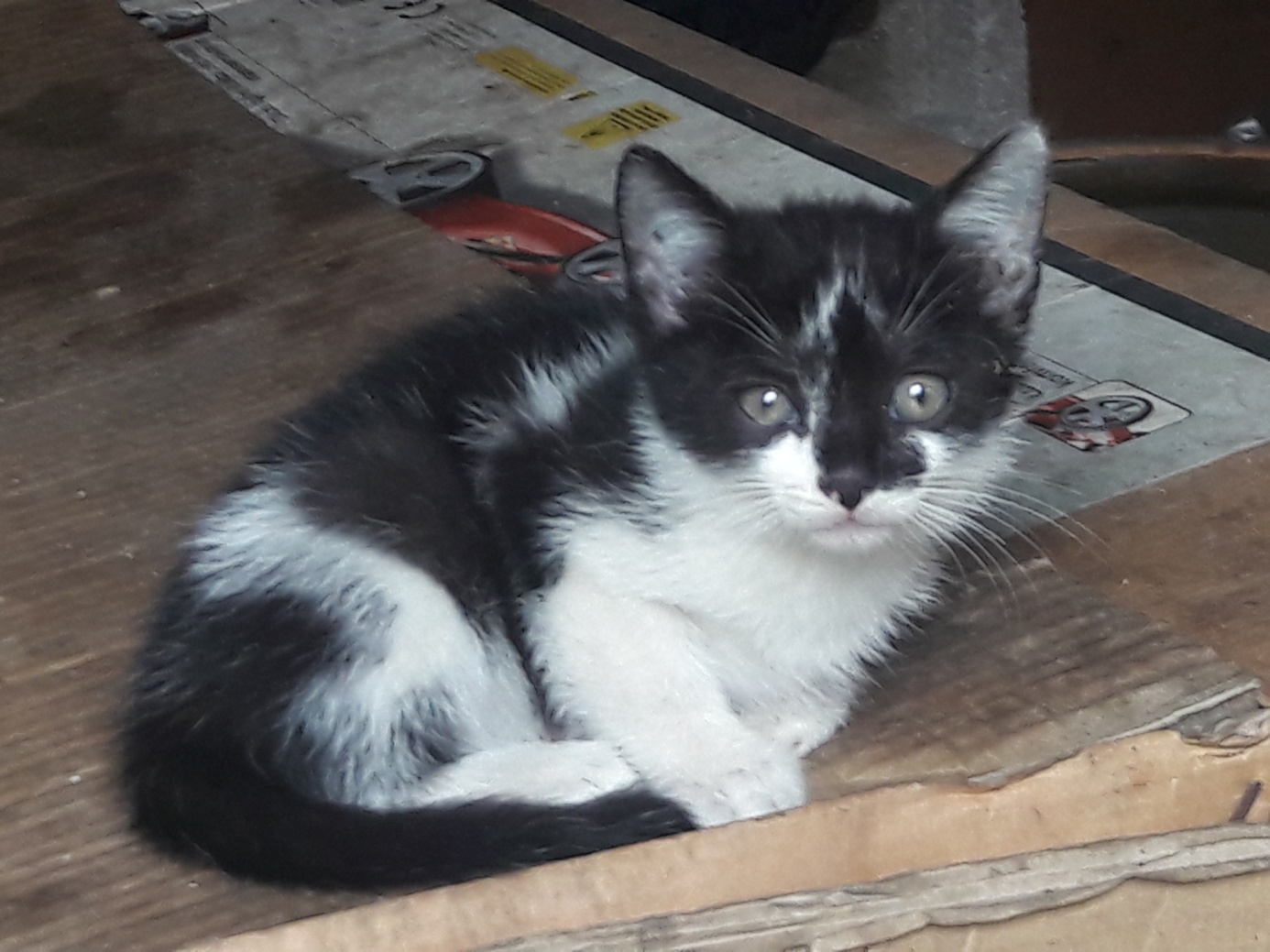 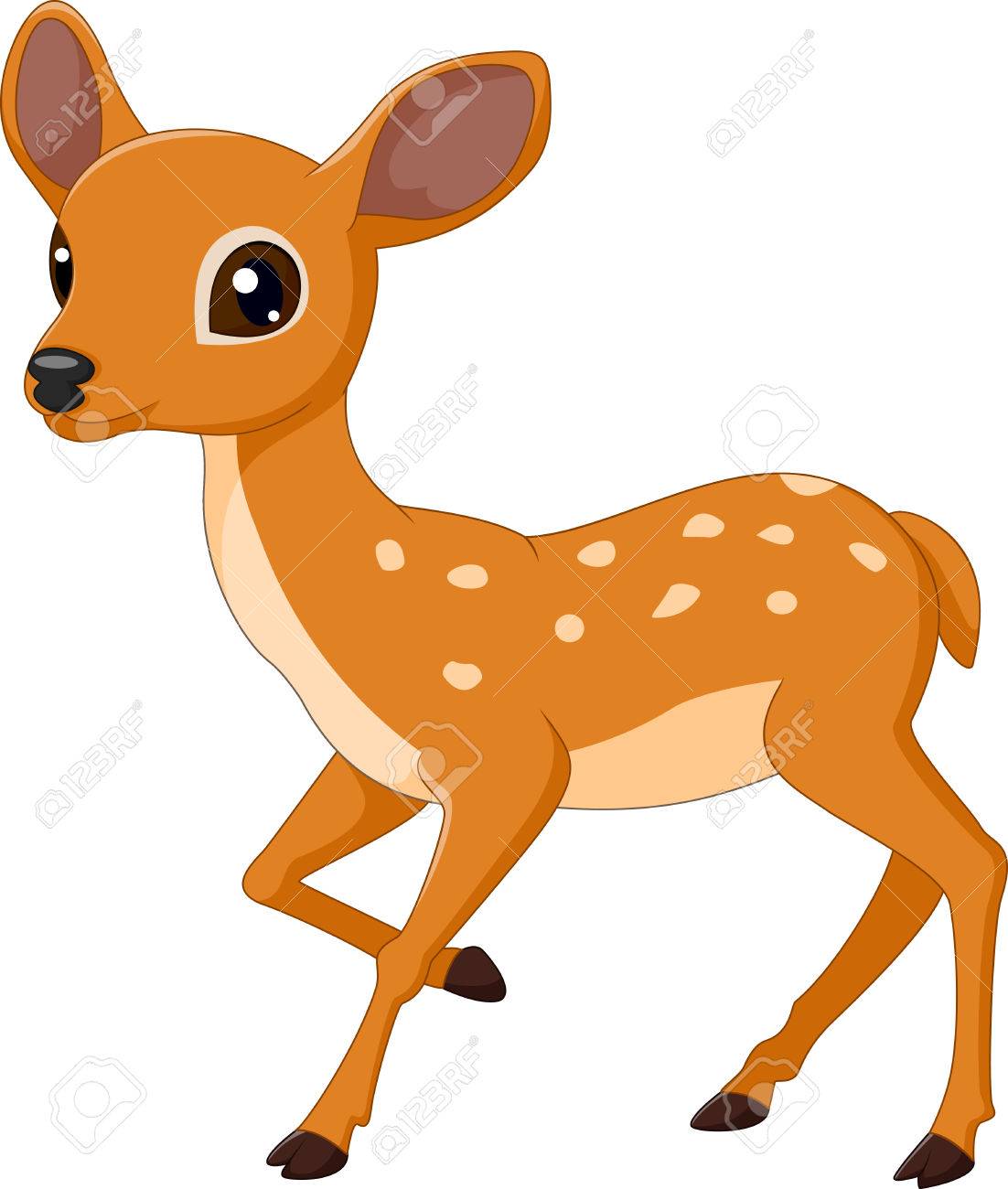 Wyszukaj napisy zwierząt , które wykluły się z jajka samodzielnie lub z rodzicem. Rodzic najpierw wycina napisy.Umieść je pod właściwym obrazkiem.kura kogut kaczkagęśstruśZabawa „ Gdzie jest jajko?’. Rodzic wycina dowolną liczbę jajek z białego papieru i chowają jajka tak aby dziecko nie widziało , w różnych miejscach w pokoju       ( dziecko na czas chowania jajek opuszcza pokój).Następnie rodzic woła dziecko . Zadaniem dziecka jest zgodnie z poleceniami rodzica odnalezienie schowanych jajek  np. dwa kroki do przodu, jeden krok w prawo, trzy kroki w lewo, obrót do tyłu i pięć kroków na wprost.Po odnalezieniu wszystkich jajek dzieci przeliczające.Zabawa ruchowa : jajko. Rodzic w koszyczku lub pojemniku układa papierowe pisanki .Kładzie koszyczek na podłodze i wyznacza miejsce startu oraz mety. Zadaniem dziecka jest podbiegnięcie do koszyka jak najszybciej zabranie papierowych pisanek i  udanie się  na metę  zanim rodzic powie stop. potem zliczamy zebrane pisanki.Wykonanie ćw. 3 w karcie pracy 4  s.41, oraz  ćw.1,2, w karcie pracy 4 s. 42.Zabawy ruchowe: Wyścigi żółwi, Przeprawa przez rzekę , Butelkowy lub maskotkowy slalom, Tor przeszkód.Zabawy popłudnioweOkreślenie pogody , posługiwanie się pojęciami; pochmurnie, wietrznie, słonecznie , bezchmurnie, deszczowo. Można namalować panującą pogodę.Zabawa : Kto znajdzie króliczka? Zabawa może być jeżeli jest taka możliwość wykonana na dworze. Rodzic chowa króliczka lub jeśli go nie ma inną maskotkę zadaniem dziecka jest ją odnaleźć .Wykonanie ćw. Nr3 w karcie pracy 4 s. 43.